Рабочая группа поДоговору о патентной кооперации (PCT)Девятая сессияЖенева, 17 – 20 мая 2016 г.ДОХОД В ВИДЕ ПОШЛИН PCT:  ОТЧЕТ О ХОДЕ РАБОТЫ ПО АНАЛИЗУ возможныХ меры для уменьшения рисков, связанных с изменениЯМИ обменных курсов  Документ подготовлен Международным бюро реЗЮМЕВ настоящем документе содержится отчет о ходе работы Международного бюро по анализу вопросов, связанных с возможной реализацией стратегии хеджирования доходов PCT в виде пошлин, а также обновленная информация о положении дел в связи с возможным введением  «механизма сальдирования» для всех связанных с пошлинами РСТ операций.  Международное бюро предлагает продолжить изучение обеих предложенных мер для уменьшения рисков, связанных с изменениями обменных курсов, с целью представления Рабочей группе на ее следующей сессии в 2017 г. предложений относительно целесообразности начала хеджевых операций и введения «механизма сальдирования». СПРАВОЧНАЯ ИНФОРМАЦИЯНа своей восьмой сессии в мае 2015 г. Рабочая группа обсудила подготовленный Международным бюро документ, в котором были изложены различные возможные меры для уменьшения рисков, которым могут быть подвержены доходы в виде пошлин РСТ вследствие изменения обменных курсов (документ PCT/WG/8/15).  Ход обсуждений вкратце освещен в пунктах 21-36 Резюме Председателя (документ PCT/WG/8/25); подробно отражены все выступления в пунктах 52-78 отчета о работе сессии (документ PCT/WG/8/26).В настоящем документе представлена обновленная информация о проработке двух возможных мер, обсуждавшихся в документе PCT/WG/8/15, а именно:хеджирование и установление эквивалентного размера пошлин PCT на фиксированный период времени; ивведение «механизма сальдирования» при перечислении пошлин PCT.хеджирование и установление эквивалентного размера пошлин рст на фиксированный период времениОПРЕДЕЛЕНИЕ ХЕДЖИРОВАНИЯПод хеджированием понимается открытие балансирующих позиций с целью сведения к минимуму рисков, таких как неблагоприятная динамика процентных ставок или, как в случае ВОИС, влияние изменений обменных курсов.  Как показано в пунктах  20–22 приложения I к документу PCT/WG/8/15, одним из способов хеджирования рисков, возникающих при осуществлении операций в иностранных валютах, является использование форвардных валютных контрактов («форвардов»).  Форвард – это договор между двумя сторонами об обмене определенных сумм валюты по согласованному обменному курсу («форвардному курсу») в установленную дату в будущем. Обычно стратегия хеджирования валютного курса предполагает заключение форвардных контрактов на разные даты в течение определенного периода времени.  Сумма в швейцарских франках, эквивалентная сумме пошлин за этот период в хеджируемому валюте, определяется по средневзвешенному форвардному курсу, называемому  смешанным курсом хеджирования и зафиксированному на период, охваченный форвардными контрактами.  Таким образом, фиксация эквивалентной суммы на период хеджирования должна обеспечить большую предсказуемость поступлений в валютах хеджируемого дохода.  Более подробное объяснение этой процедуры с соответствующим примером см. в пунктах 23–29 приложения I к документу РСТ/WG/815.Обсуждения в рамках Рабочей группы и КОМИТЕТА ПО ПРОГРАММЕ И БЮДЖЕТУ И НА АссамблеЕ РСТ  Рабочая группа по PCT на своей восьмой сессии, состоявшейся в мае 2015 г., приняла решение по изложенному в документе PCT/WG/8/15 предложению Международного бюро приступить к хеджированию рисков, связанных с международными пошлинами за подачу заявок, взимаемыми в евро, японских иенах и долларах США (см. пункт 78 Отчета о работе сессии, документ PCT/WG/8/26), с целью его представления Ассамблее для рассмотрения на сессии в октябре 2015 г.«78.	Рабочая группа согласилась с предлагаемыми изменениями к Директивным указаниям Ассамблеи РСТ, касающимися установления эквивалентных размеров определенных пошлин, в том виде, в каком они сформулированы в Приложении II к документу PCT/WG/8/15, и предложила представить их на рассмотрение Ассамблеи на ее следующей сессии в октябре 2015 г., оставляя за Секретариатом право внесения в них редакционных изменений, или – в качестве альтернативного варианта – предлагает представить на утверждение Ассамблеи проект согласованного понимания, подробно характеризующего новую процедуру установления эквивалентных размеров пошлин в валютах, предлагаемых для хеджирования, с использованием смешанных курсов хеджирования, вместе с предлагаемыми изменениями к Директивным указаниям».До октябрьской сессии Ассамблеи 2015 г. Международное бюро представило участникам двадцать четвертой сессии Комитета по программе и бюджету (КПБ), состоявшейся 14-18 сентября 2015 г., обновленную информацию о реализации предложенной стратегии хеджирования доходов PCT в виде пошлин, которая была изложена в документе WO/PBC/24/INF.3, где были обозначены некоторые риски и проблемы, сопряженные с данной стратегией. Рассмотрев упомянутый документ, КПБ принял следующую рекомендацию для Ассамблеи РСТ (см. документ WO/PBC/24/17, пункт 10 повестки дня):«В отношении рекомендации Рабочей группы по РСТ, содержащейся в документе PCT/WG/8/15, Комитет по программе и бюджету (КПБ) был проинформирован – посредством документа WO/PBC/24/INF/3 – о ряде проблем, связанных с реализацией стратегии хеджирования доходов РСТ в виде пошлин.  После внимательного рассмотрения изложенных в этом документе проблем КПБ рекомендовал Ассамблее Союза РСТ: (i)	предоставить Секретариату дополнительное время для проведения дальнейшего всестороннего анализа этих проблем в целях надлежащей оценки всех задач, связанных с реализацией такой стратегии хеджирования; и, как следствие,(ii)	отложить принятие своего решения в отношении вышеуказанной рекомендации до завершения проведения такого анализа».С учетом данной рекомендации КПБ Ассамблея РСТ на своей сорок седьмой сессии, состоявшейся в октябре 2015 г., приняла следующее решение (см. документ     PCT/A/47/5 Rev. и пункт 23 Отчета о работе сессии, документ PCT/A/47/9: «23.	Ассамблея:“(i)	приняла к сведению содержание документа PCT/A/47/5 Rev.;“(ii)	предложила Секретариату провести дальнейший анализ проблем, связанных с реализацией стратегии хеджирования доходов РСТ в виде пошлин, которые изложены в документе WO/PBC/24/INF.3;“(iii)	отложила принятие любых решений относительно предлагаемых изменений к Директивным указаниям Ассамблеи, касающимся установления эквивалентного размера определенных пошлин, которые были согласованы Рабочей группой, до завершения проведения такого анализа; и“(iv)	предложила Секретариату представить отчет о ходе работы на сессии Рабочей группы по РСТ в 2016 г.»В нижеследующих пунктах 10–17 представлен запрошенный Ассамблеей отчет о ходе работы по анализу вопросов, связанных с возможной реализацией стратегии хеджирования доходов PCT в виде пошлин, изложенной в документе WO/PBC/24/INF.3.ОТЧЕТ О ХОДЕ РАБОТЫИмитационное моделирование  форвардного контракта на покупкуВ ноябре 2015 г. Международное бюро смоделировало процедуру тендера на продажу японской иены , евро  и долларов США для покупки швейцарских франков с использованием договоров о покупке на срок, охватывающих период с ноября 2015 г. по декабрь 2016 г. Имитационная модель должна была позволить лучше понять процесс заключения таких договоров на тот случай, если Международное бюро приступит к реализации стратегии хеджирования. Кроме того, в результате моделирования была получена ценная информация о расходах, которые будут возникать при заключении форвардных контрактов на покупку.Обновленная информация о прогнозе поступлений в разбивке по валютам Как указано в пунктах 18–21 документа WO/PBC/24/INF.3,  платежи в каждой из валют (японских иенах, евро и долларах США) поступают в ВОИС нерегулярно и их размеры предсказать трудно.  Если Международное бюро будет ежемесячно заключать форвардные контракты на продажу конкретных сумм каждой валюты, то в случае неполучения вовремя хотя бы в одной из трех валют суммы, требующейся для исполнения контракта в оговоренный срок, возможны курсовые потери при продаже швейцарских франков или других валют для получения необходимой суммы в японских иенах, евро или долларах США.  К тому же, курсовые потери (или курсовая прибыль) могут возникнуть в результате хранения сумм в других, помимо швейцарского франка, валютах в объемах свыше требуемых.  С ноября 2015 г. Международное бюро подробно отслеживает получение валютных платежей  по дате поступления.  Эта информация будет сопоставлена с данными за 2014/2015 гг., чтобы Международное бюро могло рассчитать объемы сумм в каждой валюте, которые оно может выделять ежемесячно для продажи, если Ассамблея РСТ примет решение приступить к хеджированию. Кроме того, как отмечено в документе WO/PBC/24/INF.3, возможности практической реализации политики хеджирования ограничиваются  наличием достаточных средств в каждой из трех валют для покрытия прогнозируемых расходов в каждой валюте.  У ВОИС имеются крупные обязательства, которые должны погашаться в долларах США и евро.  Поэтому конвертировать в швейцарские франки по форвардным контрактам можно не все поступающие в ВОИС доходы в виде пошлин в этих валютах.  Как указано в пункте 12 документа WO/PBC/24/INF.3, 45% поступлений в долларах США и 40% поступлений в евро нужны для удовлетворения оперативных потребностей ВОИС в 2014 г. и в первой половине 2015 года.  Работа по отслеживанию этих потребностей продолжается, и полученные результаты будут использоваться при определении влияния данного фактора на стратегию хеджирования.  Обновленная информация о влиянии на размеры поступлений PCT В соответствии с существующей процедурой установления эквивалентного размера пошлин РСТ Международное бюро вправе периодически корректировать эквивалентный размер пошлин в других, помимо швейцарского франка, валютах для того, чтобы они соответствовали размерам пошлин, установленных Ассамблеей РСТ в швейцарских франках.  Однако, как показано в пункте 5 выше, в соответствии с предложенным механизмом хеджирования размер каждой пошлины, уплачиваемой в долларах США, японских иенах и евро, будет фиксироваться на двенадцатимесячный период по средневзвешенному курсу, рассчитываемому путем взвешивания заключенных форвардных контрактов для определения суммы, подлежащей продаже каждый месяц (смешанный курс хеджирования).  Таким образом, ВОИС утратит способность корректировать эквивалентный размер пошлин в течение двенадцатимесячного периода хеджирования.Международное бюро приступило к проведению анализа, который должен показать, как изменился бы в случае применения нового подхода размер доходов PCT в виде пошлин в период с ноября 2015 года, а также на протяжении двухлетнего периода 2014/2015 гг.  Без такого анализа государствам-членам было бы трудно оценить потенциальные последствия планируемой стратегии хеджирования для размеров доходов РСТ в виде пошлин и, соответственно, для бюджета всей организации. Разработка матрицы для отслеживания курсовых корректировок согласно МСУГСМеждународные стандарты учета в гражданском секторе (МСУГС) определяют строгие правила отражения прибыли и убытков от колебаний обменных курсов в финансовой отчетности ВОИС.  Применение этих правил дополнительно осложняется необходимостью использования операционного обменного курса ООН (UNORE) для учета операций в других, помимо швейцарского франка,  валютах, поскольку курс UNORE устанавливается ежемесячно или два раза в месяц, а курсы банков – ежедневно, а нередко и несколько раз в день.  Ввиду этого банковские курсы и курс UNORE различаются, в результате чего образуется курсовая разница, требующая отражения в счетах.  С помощью консультантов была разработана матрица, которая должна дать Международному бюро возможность отслеживать в единой сводной ведомости все курсовые корректировки, которые Организация  должна будет проводить по счетам,  и их влияние на величину доходов и расходов и активов и обязательств.  Международное бюро использует эту матрицу для отслеживания изменений за период с ноября 2015 г. и затем будет ретроспективно отслеживать корректировки, которые потребовались бы в случае применения Международным бюро методов хеджирования в период с ноября 2014 г. по октябрь 2015 г.Дальнейшие действияМеждународное бюро намерено воспользоваться услугами внешнего консультанта, который в настоящее время подыскивается для оказания Международному бюро помощи, в частности, в реализации новой инвестиционной политики ВОИС и по валютным вопросам и вопросам возможной стратегии хеджирования.  Поступившие заявления рассмотрены, и кандидатура консультанта, как ожидается, будет определена в марте 2016 г.При содействии этого внешнего консультанта Международное бюро тщательно проанализирует прогнозы поступлений средств и динамику зафиксированных эквивалентных размеров пошлин РСТ в трех валютах.  Результаты этого анализа, данные имитационного моделирования форвардных контрактов и опыт отслеживания курсовых корректировок в соответствии с правилами МСУГС будут учитываться Международным бюро при представлении Рабочей группе для обсуждения на ее сессии 2017 г. предложения о целесообразности осуществления стратегии хеджирования.введение «механизма сальдирования» при перечислении пошлин ОПРЕДЕЛЕНИЕ САЛЬДИРОВАНИЯ«Сальдирование» представляет собой механизм расчетов, который используется для проведения частичного или полного взаимозачета положительных (кредиторская задолженность) и отрицательных (дебиторская задолженность) сумм.  При процедуре сальдирования производится консолидация всех операций между участниками и рассчитываются суммы к оплате на «чистой» основе, обычно в виде единого платежа или поступления. Для осуществления этой процедуры используется программная система сальдирования. В одном из возможных вариантов процедура сальдирования доходов РСТ в виде пошлин будет предусматривать перечисление получающим ведомством пошлин за подачу международных заявок и за поиск от заявителей Международному бюро.  Затем пошлина за поиск будет перечисляться Международным бюро международному поисковому органу. Как правило, получающее ведомство  будет перечислять пошлины  один раз в месяц в установленный для этого день  в местной валюте получения пошлины, если она свободно конвертируется в швейцарские франки.  Для получающего ведомства, выступающего также в качестве международного поискового органа, платеж в каждой валюте будет представлять собой разницу между общей суммой пошлин за подачу международных заявок, собираемых в качестве получающего ведомства (которую  получающее ведомство "задолжало" Международному бюро), и общей суммой пошлин за поиск, подлежащей уплате международному поисковому органу (которую Международное бюро "задолжало" международному поисковому органу).  При образовании чистого остатка в определенной валюте в пользу международного поискового органа Международное бюро перечислит эту сумму международному поисковому органу вскоре после получения платежа от получающего ведомства вместе с необходимой платежной информацией получающего ведомства.  Таким образом, для функционирования «механизма сальдирования» с централизованной оплатой пошлин РСТ необходимо обеспечивать регулярность  взаимных платежей Международного бюро и соответствующих ведомств.  Дополнительная информация о «сальдировании» содержится в пунктах 37–44 приложения I к документу PCT/WG/8/15 .При использовании предложенного «механизма сальдирования» уже не нужно будет прибегать к процедуре согласно правилу 16.1(e), поскольку международный поисковый орган во всех случаях будет получать пошлину за поиск в полном объеме в валюте, установленной международным поисковым органом.ОБСУЖДЕНИЕ РАБОЧЕЙ ГРУППОЙКак указано в пункте 13 документа PCT/WG/8/15, представленного на восьмой сессии Рабочей группы в мае 2015 г., Международное бюро сообщило, что оно продолжит разработку предложения о введении «механизма сальдирования» для всех связанных с пошлинами РСТ операций между получающими ведомствами, международными поисковыми органами и Международным бюро, учитывая вопросы, поднятые в ответ на циркулярное письмо C. PCT 1440, с целью представления детального предложения для обсуждения Рабочей группой на ее следующей сессии в 2016 г. Ход обсуждения вопроса о «сальдировании» кратко отражен в пунктах 32–34 Резюме Председателя (документ PCT/WG/8/25): «32.	Несколько делегаций заявили о своей принципиальной поддержке предложения о переходе к механизму сальдирования для всех связанных с пошлинами РСТ операций между получающими ведомствами, международными поисковыми органами и Международным бюро, отметив при этом, что для принятия решения на этот счет им нужна дополнительная информация.33.	Одна из делегаций заявила, что не может поддержать предложение о механизме сальдирования из опасения, что это приведет к увеличению объемов работы для получающих ведомств.34.	Одна делегация выразила надежду на то, что внедрение механизма сальдирования может быть выполнено оперативно, и привела примеры из своего успешного опыта в качестве международного поискового органа со ссылкой на реализуемый в настоящее время пилотный проект, в рамках которого получение пошлин за поиск от получающего ведомства происходит через посредство Международного бюро.  Далее эта же делегация заявила, что, по ее мнению, можно достичь еще больших преимуществ, если скомбинировать механизм сальдирования с механизмом электронной передачи копий для поиска из получающих ведомств в международный поисковый орган через посредство Международного бюро (процедура eSearchCopy)».ОБНОВЛЕННАЯ ИНФОРМАЦИЯДля дальнейшей проработки вопроса о возможном применении «механизма сальдирования» нужно завершить процедуру оформления на работу консультанта, упомянутого в пункте 17 выше, которому, в частности, будет поручено детально проанализировать последствия возможного введения «механизма сальдирования» для всех связанных с пошлинами РСТ операций между получающими ведомствами, международными поисковыми органами и Международным бюро.Результаты этого анализа будут учитываться Международным бюро при представлении Рабочей группе для обсуждения на ее сессии 2017 г. предложения о целесообразности введения механизма сальдирования.Рабочей группе предлагается принять к сведению содержание настоящего документа.[Конец документа]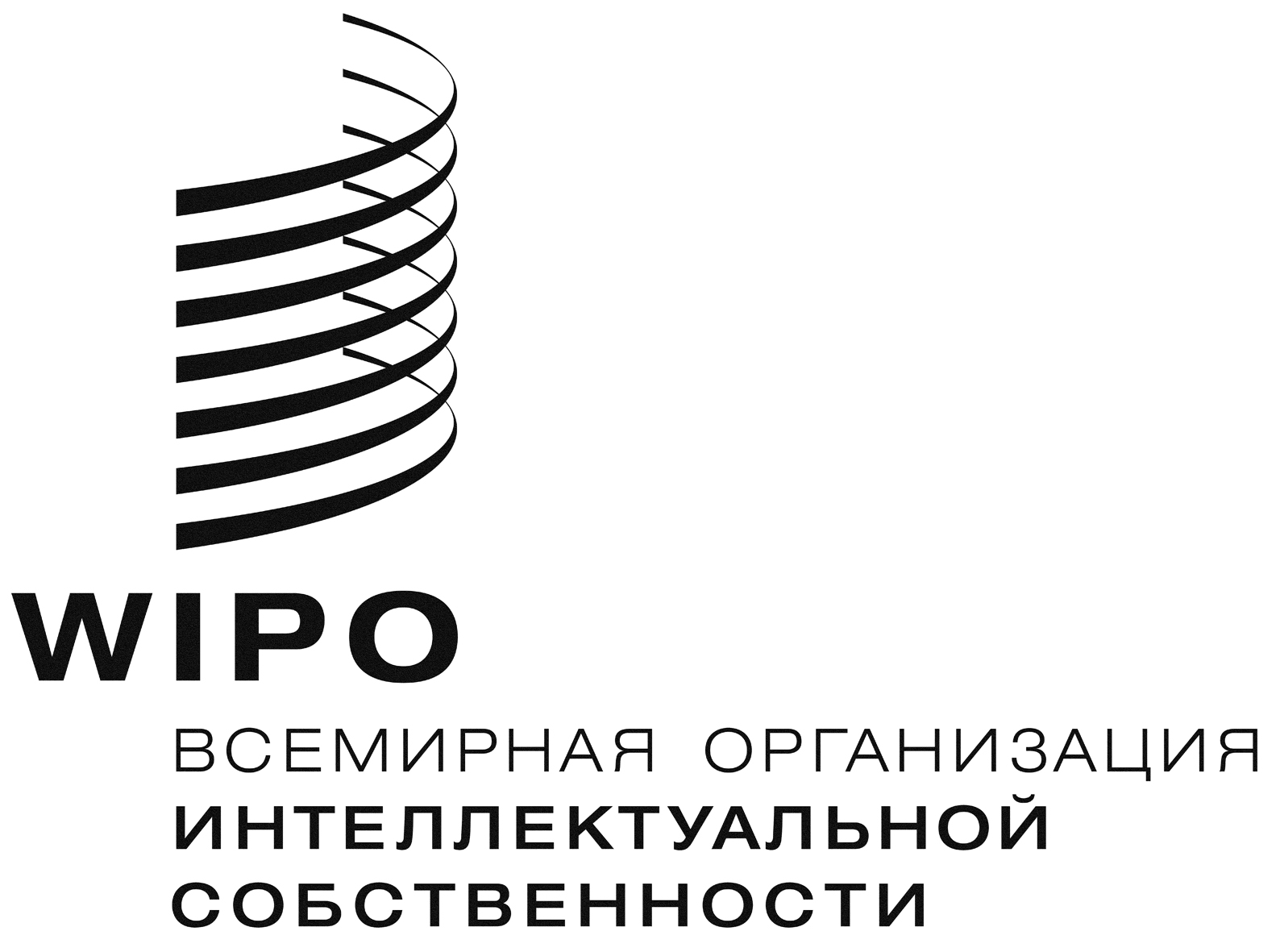 RPCT/WG/9/9    PCT/WG/9/9    PCT/WG/9/9    ОРИГИНАЛ: АНГЛИЙСКИЙОРИГИНАЛ: АНГЛИЙСКИЙОРИГИНАЛ: АНГЛИЙСКИЙдата: 15 марта 2016 г.дата: 15 марта 2016 г.дата: 15 марта 2016 г.